ЧЕРКАСЬКА МІСЬКА РАДА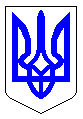 ЧЕРКАСЬКА МІСЬКА РАДАВИКОНАВЧИЙ КОМІТЕТРІШЕННЯВід 09.04.2024 № 462Про проєкт рішення Черкаської міської ради «Про втрату чинності рішення Черкаської міської ради від 15.06.2021 № 6-4 «Про порядок використання коштів бюджету Черкаської міської територіальної громади для надання фінансової підтримки громадським організаціям ветеранів війни, та при залученні надавачів соціальних послуг недержавного сектору до надання базових соціальних послуг»Відповідно до пункту 1 частини 2 статті 52 Закону України «Про місцеве самоврядування в Україні», з метою впорядкування рішень Черкаської міської ради, розглянувши пропозиції департаменту соціальної політики Черкаської міської ради, виконавчий комітет Черкаської міської ради ВИРІШИВ:1. Погодити та подати на розгляд Черкаською міською радою проєкт рішення «Про втрату чинності рішення Черкаської міської ради від 15.06.2021  № 6-4 «Про порядок використання коштів бюджету Черкаської міської територіальної громади для надання фінансової підтримки громадським організаціям ветеранів війни, та при залученні надавачів соціальних послуг недержавного сектору до надання базових соціальних послуг». 2. Контроль за виконанням рішення покласти на заступника директора департаменту – начальника управління розвитку соціальної сфери департаменту соціальної політики Черкаської міської ради Ніконенко Ю.В.Міський голова                                                                     Анатолій БОНДАРЕНКОПроєктЧЕРКАСЬКА МІСЬКА РАДА_________________________________ сесіяРІШЕННЯВід ____________ № _______ 		 м. Черкаси  		Про втрату чинності рішення Черкаської міської ради від 15.06.2021 № 6-4 «Про порядок використання коштів бюджету Черкаської міської територіальної громади для надання фінансової підтримки громадським організаціям ветеранів війни, та при залученні надавачів соціальних послуг недержавного сектору до надання базових соціальних послуг»Відповідно пункту 22 частини 1статті 26, підпункту 1 пункту а частини 1 статті 34 Закону України «Про місцеве самоврядування в Україні», рішення Черкаської міської ради від 28.09.2023 № 47-34 «Про затвердження міської соціальної програми «Турбота» на 2024 – 2028 роки», з метою впорядкування рішень Черкаської міської ради, Черкаська міська рада ВИРІШИЛА:1. Визнати таким, що втратило чинність рішення Черкаської міської ради від 15.06.2021 № 6-4 «Про порядок використання коштів бюджету Черкаської міської територіальної громади для надання фінансової підтримки громадським організаціям ветеранів війни, та при залученні надавачів соціальних послуг недержавного сектору до надання базових соціальних послуг».2. Контроль за виконанням рішення покласти на заступника директора департаменту – начальника управління розвитку соціальної сфери департаменту соціальної політики Черкаської міської ради Ніконенко Ю.В. та постійну комісію міської ради з питань гуманітарної та соціальної політики        (Холупняк К. О.). Міський голова                                                                 Анатолій БОНДАРЕНКО